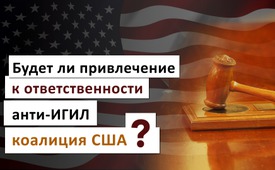 Будет ли привлечена к ответственности анти-ИГИЛ коалиция США?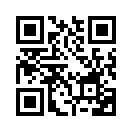 Сирия в апреле 2017 года якобы применила белый фосфор в качестве отравляющего вещества. И тут же президент Асад был определён виновником со стороны амерканского президента Трампа. По его приказу был тут же осуществлён военный удар. В июне 2017 года Организация по защите прав человека Human Rights Watch обвинила антиигиловскую коалицию под руководством США, что она применила в Сирии и Ираке отравляющие вещества. Но обвинения и международного осуждения не последовало до сих пор. Почему оба случая не расследуются международными специалистами и действительно виновные не привлекаются к ответственности?Организация защиты прав человека Human Rights Watsch обвинила в середине июня 2017 работающую под руководством США анти-ИГИЛ коалицию в том, что при нападении на Ирак и Сирию был использован белый фосфор. Белый фосфор не только быстро воспламеняется и оставляет трудно заживаемые ожоги, но и производит опасные высокотоксичные испарения (ядовитые газы). Доза в 50 мг является летальной для взрослого человека, мучительная смерть наступает медленно на протяжении 5-10 дней. В апреле 2017 в сирийском городе Хан-Шейхун была произведена атака химическим оружием. Хотя до сегодняшнего дня до конца не выяснено, кто её произвёл, американский президент Трамп объявил виновным сирийское правительство и нанёс ответный удар, бомбардируя авиабазу Аль-Шайрат. На межправительственном уровне было даже объявлено, что сирийский президент Асад должен будет отвечать перед международным судом. Но почему же при использовании американским правительством белого фосфора действуют другие правила? Не следовало ли бы отдать этот прецедент на исследование международным специалистам, и в случае подтверждения факта обвинения призвать руководимую США анти-ИГИЛ коалицию к полному ответу?от mal.Источники:http://parstoday.com/de/news/middle_east-i28224-hrw_us_geführte_anti_is_koalition_setzt_in_rakka_und_mossul_giftgas_ein
http://de.wikipedia.org/wiki/Phosphorbombe
www.spiegel.de/politik/ausland/syrien-was-ueber-den-us-angriff-in-syrien-bekannt-ist-a-1142271.htmlМожет быть вас тоже интересует:---Kla.TV – Другие новости ... свободные – независимые – без цензуры ...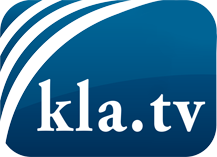 О чем СМИ не должны молчать ...Мало слышанное от народа, для народа...регулярные новости на www.kla.tv/ruОставайтесь с нами!Бесплатную рассылку новостей по электронной почте
Вы можете получить по ссылке www.kla.tv/abo-ruИнструкция по безопасности:Несогласные голоса, к сожалению, все снова подвергаются цензуре и подавлению. До тех пор, пока мы не будем сообщать в соответствии с интересами и идеологией системной прессы, мы всегда должны ожидать, что будут искать предлоги, чтобы заблокировать или навредить Kla.TV.Поэтому объединитесь сегодня в сеть независимо от интернета!
Нажмите здесь: www.kla.tv/vernetzung&lang=ruЛицензия:    Creative Commons License с указанием названия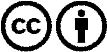 Распространение и переработка желательно с указанием названия! При этом материал не может быть представлен вне контекста. Учреждения, финансируемые за счет государственных средств, не могут пользоваться ими без консультации. Нарушения могут преследоваться по закону.